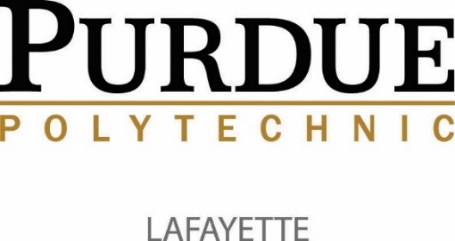 SPRING 2018 SCHEDULE OF CLASSESJanuary 8, 2018 – May 4, 2018DAY CLASSESSIA Building Key:	T&RC = Training and Reception Center	TTC = Technical Training CenterRooms are subject to change at any time.P = Prerequisite(s)	F = Formerly**Last offering for this course!  Please discuss your options with your SSC. EVENING CLASSESSIA Building Key:	T&RC = Training and Reception Center	TTC = Technical Training CenterRooms are subject to change at any time.SPECIAL COURSESP = Prerequisite(s)	F = FormerlySTATEWIDE DISTANCE CLASSES11These Blackboard classes have extremely limited space!  Seniors and Juniors have scheduling priority in these classes.  If these classes are not filled by         October 30th              they will open up to the Sophomore and Freshman during their priority registration.P = Prerequisite(s)	F = FormerlySPRING 2018 INDIANA COLLEGE NETWORK (ICN) ONLINE COURSESGRADUATION CANDIDATESSIA TEAM LEADER PROGRAMSIA Building Key:	T&RC = Training and Reception Center	TTC = Technical Training CenterRooms are subject to change at any time.January 15 –   MLK DayMarch 12 - 17      Spring Break16 Weeks:  January 8, 2018 – May 4, 201816 Weeks:  January 8, 2018 – May 4, 201816 Weeks:  January 8, 2018 – May 4, 201816 Weeks:  January 8, 2018 – May 4, 201816 Weeks:  January 8, 2018 – May 4, 201816 Weeks:  January 8, 2018 – May 4, 201816 Weeks:  January 8, 2018 – May 4, 201816 Weeks:  January 8, 2018 – May 4, 201816 Weeks:  January 8, 2018 – May 4, 201816 Weeks:  January 8, 2018 – May 4, 201816 Weeks:  January 8, 2018 – May 4, 201816 Weeks:  January 8, 2018 – May 4, 2018COURSECOURSECRNCOURSE NAMECOURSE NAMEDAYDAYTIMETIMEINSTRUCTORLOCATIONLOCATIONIT 34200                                    (3 cr)IT 34200                                    (3 cr)71186Intro to Statistical QualityP: MA 154 or MA 158Intro to Statistical QualityP: MA 154 or MA 158MM11:00 am – 1:50 pm11:00 am – 1:50 pmDave MartinRoom BT&RCRoom BT&RCMGMT 20100(3 cr)MGMT 20100(3 cr)71187Management Accounting I – Last Offering**P: MGMT 200/C-Management Accounting I – Last Offering**P: MGMT 200/C-MM11:00 am – 1:50 pm11:00 am – 1:50 pmTammy WolfRoom DT&RCRoom DT&RCOLS 37600(3 cr)OLS 37600(3 cr)71188Human Resource IssuesP: None Human Resource IssuesP: None THTH11:00 am – 1:50 pm11:00 am – 1:50 pmJoe BellRoom DT&RCRoom DT&RCTLI 21400                       (3 cr)TLI 21400                       (3 cr)71191Intro to Supply Chain ManagementP: None F: IT2300Intro to Supply Chain ManagementP: None F: IT2300TT11:00 am – 1:50 pm11:00 am – 1:50 pmKyle OchsRoom BT&RCRoom BT&RCTLI 31400(3 cr)TLI 31400(3 cr)71192Leading Innovation in OrganizationsP: NoneLeading Innovation in OrganizationsP: NoneTHTH11:00 am – 1:50 pm11:00 am – 1:50 pmMike HolderRoom BT&RCRoom BT&RCSATURDAY CLASSESSATURDAY CLASSESSATURDAY CLASSESSATURDAY CLASSESSATURDAY CLASSESSATURDAY CLASSESSATURDAY CLASSESSATURDAY CLASSESSATURDAY CLASSESSATURDAY CLASSESSATURDAY CLASSESSATURDAY CLASSESOLS 47700(3 cr)OLS 47700(3 cr)71195Conflict ManagementConflict ManagementSS9:00 am – 12:00 pm9:00 am – 12:00 pmStew BausermanRoom BT&RCRoom BT&RCAFTERNOON CLASSESAFTERNOON CLASSESAFTERNOON CLASSESAFTERNOON CLASSESAFTERNOON CLASSESAFTERNOON CLASSESAFTERNOON CLASSESAFTERNOON CLASSESAFTERNOON CLASSESAFTERNOON CLASSESAFTERNOON CLASSESAFTERNOON CLASSESMET 24500(3 cr)71198Manufacturing SystemsP: MET 143 or MET 144MM1:00 pm – 3:50 pm1:00 pm – 3:50 pmJohn SheffieldJohn SheffieldRoom 2                        TTCTECH 33000(3 cr)71199Technology and The Global SocietyP: TECH 120/D- or better                                           TT1:00 pm – 3:50 pm1:00 pm – 3:50 pmJohn SheffieldJohn SheffieldRoom 2TTCTLI 15200(3 cr)71200Business Principles for Organizational LeadershipP: None   F: OLS 252FF1:00 pm – 3:50 pm1:00 pm – 3:50 pmSatish BawaSatish BawaRoom BT&RCTLI 25400(3 cr)71201Leading Change in Technology OrganizationsP: None  F: OLS 386TT1:00 pm – 3:50 pm1:00 pm – 3:50 pmJeff Webster Jeff Webster East AuditoriumT&RCTLI 31500(3 cr)71202New Product DevelopmentP: NoneWW1:00 pm – 3:50 pm1:00 pm – 3:50 pmJohn SheffieldJohn SheffieldRoom 2                          TTCENGL 10100(3 cr)71660VU – ENGLISH 101WW1:00 pm – 3:50 pm1:00 pm – 3:50 pmRiver KarnerRiver KarnerRoom BT&RC16 Weeks:  January 8, 2018 – May 4, 201816 Weeks:  January 8, 2018 – May 4, 201816 Weeks:  January 8, 2018 – May 4, 201816 Weeks:  January 8, 2018 – May 4, 201816 Weeks:  January 8, 2018 – May 4, 201816 Weeks:  January 8, 2018 – May 4, 201816 Weeks:  January 8, 2018 – May 4, 2018COURSECRNCOURSE NAMEDAYTIMEINSTRUCTORLOCATIONAGEC 21700      (3 cr)71208Economics                                                             P: NoneTH5:30 pm – 8:20 pmTammy WolfRoom BT&RCCOM 32500       (3 cr)71209Interviewing Practices                                                P: COM 114TH5:30 pm – 8:20 pmDavid StithRoom AT&RCENGT 18000                          (3 cr)7166171662Engineering Technology Foundations                                     P: NoneM/W5:30 pm – 7:20 pmBrandy SmithRoom 2          TTCENGT 18100                           (1 cr)71663Engineering Technology Applications                            P: ENGT 180/D-M/W5:30 pm – 7:20 pmBrandy SmithRoom 2                TTCOLS 34600         (3 cr)71212Critical Thinking & Ethics(P: OLS 38600/C)M5:30 pm – 8:20 pmJeff StefancicRoom BT&RCPSY 12000         (3 cr)71214Elementary Psychology                                       P: NoneTH5:30 pm – 8:20 pmCorrinne Lim-KesslerRoom CT&RCTLI 15200          (3 cr)71216Business Principles for Org. Leadership                                                           P: None   F: OLS 252W5:30 pm – 8:20 pmJoel MunozRoom BT&RCTLI 21400          (3 cr)71217Intro to Supply Chain(F: IT 230) (P: None)T5:30 pm – 8:20 pmMatt TownsendRoom BT&RCTLI 25400          (3 cr)  71218Leading Change in Technology Organizations                   P: None  F: OLS 386T5:30 pm – 8:20 pmJeff WebsterRoom AT&RCTLI 35600                    (3 cr)71219Global Technology Leadership                                                P: TLI 314/CW5:30 pm – 8:20 pmSean NobariRoom AT&RC16 Weeks:  January 8, 2018 – May 4, 201816 Weeks:  January 8, 2018 – May 4, 201816 Weeks:  January 8, 2018 – May 4, 201816 Weeks:  January 8, 2018 – May 4, 201816 Weeks:  January 8, 2018 – May 4, 201816 Weeks:  January 8, 2018 – May 4, 201816 Weeks:  January 8, 2018 – May 4, 2018COURSECRNCOURSE NAMEDAYTIMEINSTRUCTORLOCATIONTECH 49600(1 cr)71189Senior Design Project Proposal                                          P: NoneArrangedArrangedJohn SheffieldArrangedTECH 49700(2 cr)71190Senior Design Project                                             P: TECH 496/D- (may be taken concurrently)ArrangedArrangedJohn SheffieldArrangedTLI 49000(3 cr)71206Independent Study in TLI (Cole Elementary)ArrangedArrangedStew BausermanArrangedTLI 49900(1 cr)71207Independent Study in TLIArrangedArrangedJohn SheffieldArrangedTLI 48490(3 cr)71193SCMT Capstone I – Strategic Planning                            P: TLI 414/CArrangedArrangedJohn SheffieldArrangedTLI 48590(3 cr)71194TLI CapstoneArrangedArrangedJohn SheffieldArranged16 Weeks:  January 8, 2018 – May 4, 201816 Weeks:  January 8, 2018 – May 4, 201816 Weeks:  January 8, 2018 – May 4, 201816 Weeks:  January 8, 2018 – May 4, 201816 Weeks:  January 8, 2018 – May 4, 201816 Weeks:  January 8, 2018 – May 4, 201816 Weeks:  January 8, 2018 – May 4, 2018COURSECRNCOURSE NAMEDAYTIMEINSTRUCTORLOCATIONENGL 42100  (3 cr)71220Technical Writing                                                           P: Engl CompArrangedArrangedCyndy SearfossBlackboard On-lineTECH 32000 (3 cr)                    71221Technology and the Organization                                 P: TECH 120 and Junior standingArrangedArrangedTBDBlackboard On-lineTLI 11200    (3 cr)71222Foundations of Organizational Leadership                                                        P: None  F: OLS 252ArrangedArrangedMike PaceBlackboard On-lineTLI 15200    (3 cr)71223Business Principles for Organizational Leadership                     P:None  F:OLS252ArrangedArrangedFay Barber-DansbyBlackboard On-lineTLI 21400    (3 cr)71224Intro to Supply Chain Management                     P:None  F: IT 230ArrangedArrangedDorothy YangBlackboard On-lineTLI 29900    (3 cr)71225Technology & Culture through History                                   P: TECH 120ArrangedArrangedJames MaleyBlackboard On-lineTLI 31500                       (3 cr)71226New Product Development                                            P: None                                   ArrangedArrangedJim MaleyBlackboard On-lineTLI 31600                      (3 cr)71227Statistical Quality Control                                             P: MA 158  F: IT 342ArrangedArrangedDoug HallBlackboard On-lineTLI 34200                (3 cr)71228Warehouse & Inventory Management                                         P: None F: IT 332ArrangedArrangedAndrew McCartBlackboard On-lineTLI 34300    (3 cr)71229Technical & Service Selling                                               P: None F: IT 330ArrangedArrangedLorri BarnettBlackboard On-lineTLI 35600                         (3 cr)71230Global Technology Leadership                                          P: OLS 386 or TLI 314  F: OLS 456ArrangedArrangedJim TanoosBlackboard On-lineTLI 43530       (3 cr)71231Operations Planning & Management                                 P: STAT 301 or IT 342  F: IT 442ArrangedArrangedGerald PallBlackboard On-lineTLI 43640               (3 cr)71232Lean Six Sigma                                                                P: TLI 235 or IT 214  F: IT 446ArrangedArrangedGerald PallBlackboard On-linePurdue CourseCourse DescriptionOriginating InstitutionOriginating CourseDates AvailableCNIT 13600Introduction to MicrocomputersIvy Tech-LafCINS 1011/16-5/12COM 11400 (OC)Fundamentals of SpeechIvy Tech-LafCOMM 1011/16-5/12COM 21200 (BSS)Appr Study Interp CommIvy Tech-LafCOMM 1021/16-5/12COM 32000Small Group CommIvy Tech-LafCOMM 2021/16-5/12CSR 34200Personal FinanceVincennesECON 2081/08-5/04EAPS 10000/19100Planet EarthVincennesGEOS 1001/08-5/04ENGL 10100 (WC)English Composition IVincennesENGL 1011/08-5/04ENGL 10200 (WC)English Composition IIVincennesENGL 1021/08-5/04ENGL 20500Creative WritingIvy Tech-LafENGL 2021/16-5/12HIST 10400 (HUM)Intro to Modern WorldVincennesHIST 2361/08-5/04HIST 15100 (HUM)American History to 1877VincennesHIST 1391/08-5/04HIST 15100 (HUM)American History to 1877Ivy Tech-LafHIST 1011/16-5/12HIST 15200 (HUM)US Since 1877Ivy Tech-LafHIST 1021/16-5/12MA 15300 (QR)Alg/Trig IVincennesMATH 1021/08-5/04MGMT 20000Financial AccountingIvy Tech-LafACCT 1011/16-5/12MGMT 20100Managerial AccountingIvy Tech-LafACCT 1021/16-5/12MUS 25000 (HUM)Music AppreciationVincennesMUSI 2181/08-5/04OLS 25200Human Rel in OrganizIvy Tech-LafBUSN 2081/16-5/12OLS 27400Applied LeadershipIvy Tech-LafBUSN 1051/16-5/12PHIL 11000 (HUM)Intro to PhilosophyIvy Tech-LafPHIL 1011/16-5/12PHIL 11100 (HUM)EthicsVincennesPHIL 2121/08-5/04POL 10100 (BSS)American Govt PoliticsIvy Tech-LafPOLS 1011/16-5/12SOC 10000 (BSS)Into SociologyIvy Tech-LafSOCI 1111/16-5/12COURSECRNCOURSE NAMECAND 9910071160Candidate to Graduate (Certificate, AS, BS)CAND 9920071164Degree Only – NOT Taking Other Classes (Certificate, AS, BS)16 Weeks:  January 8, 2018 – May 4, 201816 Weeks:  January 8, 2018 – May 4, 201816 Weeks:  January 8, 2018 – May 4, 201816 Weeks:  January 8, 2018 – May 4, 201816 Weeks:  January 8, 2018 – May 4, 201816 Weeks:  January 8, 2018 – May 4, 201816 Weeks:  January 8, 2018 – May 4, 2018COURSECRNCOURSE NAMEDAYTIMEINSTRUCTORLOCATIONENG 101 - VU               (3 cr)                 71659English 101 - VUM11:00 – 1:50 PMRiver KarnesRoom AT&RCTLI 11200(3 cr.)71204Foundations of Organizational LeadershipT11:00 – 1:50 PMStew BausermanRoom AT&RCTLI 15200(3 cr.)71205Business Principles for Organizational LeadershipTH11:00 – 1:50 PMStew BausermanRoom AT&RC